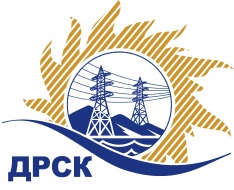 Акционерное Общество«Дальневосточная распределительная сетевая  компания»Протокол заседания Закупочной комиссии по вскрытию поступивших конвертовг. БлаговещенскСпособ и предмет закупки: открытый электронный запрос предложений  на право заключения Договора на выполнение работ «Подключение к единой многофункциональной телекоммуникационной сети (ЕМТС) г. Хабаровска для работы в единой городской автоматизированной системе инженерных коммуникаций», закупка 1196 ГКПЗ 2016 г.ПРИСУТСТВОВАЛИ:  члены  постоянно действующей Закупочной комиссии 2 уровня АО «ДРСК» Информация о результатах вскрытия конвертов:В адрес Организатора закупки поступили 2 (две) Заявки на участие в закупке, конверты с которыми были размещены в электронном виде на Торговой площадке Системы www.b2b-energo.ru.Вскрытие конвертов было осуществлено в электронном сейфе Организатора закупки на Торговой площадке Системы www.b2b-energo.ru. автоматически.Дата и время начала процедуры вскрытия конвертов с заявками участников: 11:00 (время местное) 23.08.2016 г., сделано 3 ставки.Место проведения процедуры вскрытия конвертов с заявками участников: Торговая площадка Системы www.b2b-energo.ruВ конвертах обнаружены заявки следующих участников:Ответственный секретарь Закупочной комиссии 2 уровня АО «ДРСК»	М.Г. ЕлисееваИсп. Ирдуганова И.Н.(4162) 397-147№ 711/УТПиР-В23.08.2016№п/пНаименование Участника закупки и его адресЦена заявки на участие в закупке1ООО "ДСЦБИ "МАСКОМ" (680038, Россия, Хабаровский край, г. Хабаровск, ул. Яшина, д. 40)Заявка подана 17.08.2016 в 02:52
Цена: 417 643,11 руб. (цена без НДС: 353 934,84 руб.)2ООО "МАСКОМ-ТЕХЛАЙН" (680038, Россия, Хабаровский край, г. Хабаровск, ул. Яшина, д. 40)Заявка   подана 18.08.2016 в 03:08
Цена: 426 166,44 руб. (цена без НДС: 361 158,00 руб.)